الصف الخامسمفكّرةيُرجى العودة إلى القاعدة المصوّرة من خلال "bandicam" لفهمها، وبعدهاحفظها من كتاب القراءة 5"الفاعل" أستنتج ص.113-115+تمارين تطبيقيّة ص. 116...120 رقم 1...7‏‏        مدرسة دومينيكانلسيدة الداليفراند عاريا- لبنانالصّف الخامسآذار- الأسبوع الخامس         أ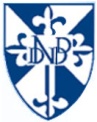 